Technical OfferDRR/LCD/NL/03Supply of Firefighting Gear for LCDSuppliers who wish to bid are requested to complete the templates on the following pages as per the below: Columns 1 to 6 filled by North LEDA listing the required items, minimum specifications (not to be modified by the tenderer), other explanatory remarks, minimum and maximum quantities requested, in addition to an illustrative picture.Column 7 to be filled by the tenderer detailing what is offered in terms of capacities, material, etc. consolidated with pics and catalogue when possible (for example the words ‘compliant’ or ‘yes’ are not sufficient) Column 8 allows the tenderer to make comments on its proposed supply and to make eventual references to the documentation Column 9 is reserved for the evaluation committee.The requested specs being minimum the suppliers are encouraged to suggest equivalent or superior items with clear explanations. The eventual documentation supplied should clearly indicate (highlight, mark) the models offered and the options included, if any, so that the evaluators can see the exact configuration. Offers that do not permit to identify precisely the models and the specifications may be rejected by the evaluation committee. Suggested pictures may include additional items than the required descriptions, which only help visualizing the main requested items. Please consider only the main elements shown in the picture in line with the description.The offer must be clear enough to allow the evaluators to make an easy comparison between the requested specifications and the offered specifications.Suppliers may apply to 1 or more lots.Lot 1Lot 2Lot 3Lot 4Date: ____________________________________________________________________________Supplier Stamp & Signature: __________________________________________Project Title:DRR Intervention in AkkarRequest for Tender Reference: DRR/LCD/NL/03Tender Publication Date:18/07/2022Tender Submission Deadline:25/07/2022Submission Email:abdulhamid.lakkis@north-leda.org Quotation Validity:10 working days1. Required Item2. Minimum Specifications3. Picture 4. North LEDA's Remarks5. Min Qty6. Max Qty7. Specifications Offered8. Supplier's Notes, Remarks, Ref. to Documentation9. Evaluation Committee's NotesWalkie-Talkie2-way radio; 3 km range; rechargeable; battery capacity: 1200 mAhTechnical data sheet required34591. Required Item2. Minimum Specifications3. Picture4. North LEDA's Remarks5. Min Qty6. Max Qty7. Specifications Offered8. Supplier's Notes, Remarks, Ref. to Documentation9. Evaluation Committee's NotesFlood BootsLightweight; firefighter protection.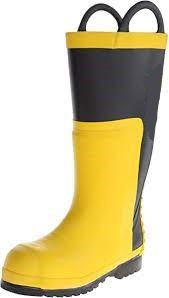 Sample Required2424GlovesFirefighter protection; long sleeve.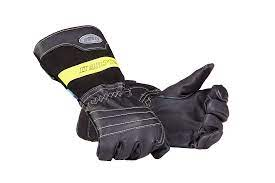 Sample Required10101. Required Item2. Minimum Specifications3. Picture4. North LEDA's Remarks5. Min Qty6. Max Qty7. Specifications Offered8. Supplier's Notes, Remarks, Ref. to Documentation9. Evaluation Committee's NotesHelmetFirefighter protection; thermoplastic or fiberglass; with face shield.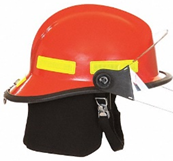 Sample Required4453UniformFirefighter protection; Nomex fabric; with light-reflecting stripes. 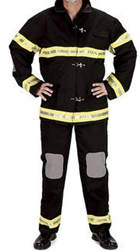 Sample Required104188Ranger BootsLightweight; firefighter protection sole; 8" height from bottom of heel to top of boot.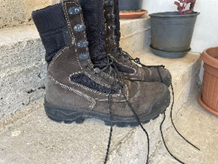 Sample Required1041881. Required Item2. Minimum Specifications3. Picture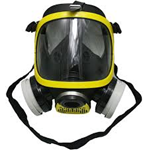 4. North LEDA's Remarks5. Min Qty6. Max Qty7. Specifications Offered8. Supplier's Notes, Remarks, Ref. to Documentation9. Evaluation Committee's NotesMaskFirefighter protection; with filter.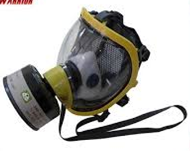 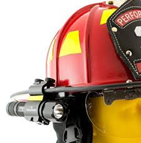 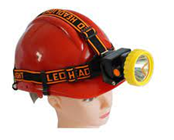 Sample Required1515TorchStrappable on helmet; rechargeable; with flashing optionSample Required67133